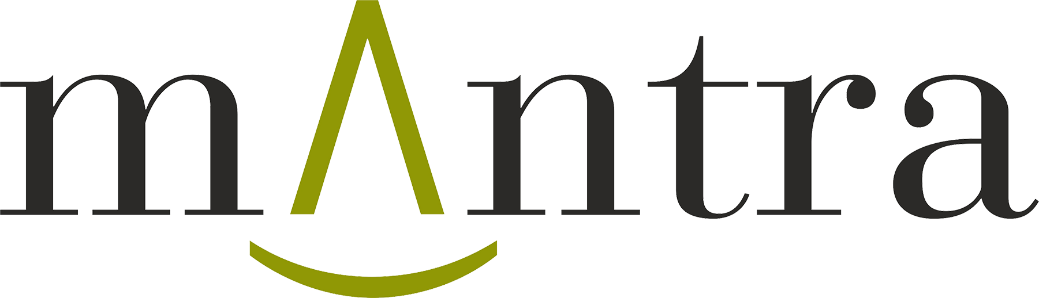 Анкета для соискателей:Укажите размер вашего торгового помещения (к анкете приложите фото):Укажите месторасположение вашего торгового помещения:Сколько лет вы занимаетесь бизнесом по продаже светильников?Укажите вашу долю продаж на региональном рынке: онлайн (если есть) и офлайнКакие другие бренды вы представляете на рынке светотехники? Укажите предполагаемое место и размер площади под бренд корнер MANTRAУкажите предполагаемый месячный оборот по бренду MANTRAКакие пути продвижения бренда MANTRA вы видите у вас в регионе? Заполните контактную информациюНаименование организации:Наименование магазина:Телефон: E-mail:Сайт (при наличии):Контактное лицо: